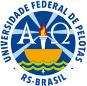 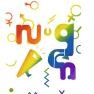 MINISTÉRIO DA EDUCAÇÃO UNIVERSIDADE FEDERAL DE PELOTASCOORDENADORIA DE INCLUSÃO E DIVERSIDADE NÚCLEO DE GÊNERO E DIVERSIDADEAUTODECLARAÇÃO DE IDENTIDADE DE GÊNEROEu, 		 (colocar o nome civil retificado ou o nome social) abaixo assinada/assinado, candidata/candidato à vaga de ( ) mestrado/ ( ) doutorado do Programa de Pós- Graduação	em	, nacionalidade		, nascida/nascido em 	/   /   , no município de				,   Estado	,  portadora/portador  de  célula  de  identidade  (R.G.)  nº			, expedida em   /  /   pelo órgão expedidor 	, CPF nº 			, estado  civil 		,   número   de   telefone/celular	  e  endereço  de  e-mailsob a pena de leis e, ou de resoluções relacionadas, me autodeclaro ser (	) travesti/ ( ) transexual, reiterando, por extenso, que a minha identidade de gênero é	.Os seguintes documentos devem ser anexados na presente declaração: documentos que comprovem o nome civil quando já retificado (carteira de identidade, certidão de nascimento e CPF) e, ou carteira de nome social e CPF, bem como quaisquer outros documentos que comprovem o uso de nome social de acordo com a legislação vigente no âmbito federal, estadual e, ou municipal que ampara a candidata/o candidato.Estou ciente de que, em caso de falsidade ideológica, ficarei sujeita/sujeito às sanções prescritas no Código Penal* e às demais cominações legais aplicáveis.*O Decreto-Lei n° 2848, de 07 de dezembro de 1940 - Código Penal - Falsidade ideológicaArt. 299: omitir, em documento público ou particular, declaração de que dele devia constar, ou nele inserir ou fazer inserir declaração falsa ou diversa da que devia ser escrita, com o fim de prejudicar direito, criar obrigação ou alterar a verdade sobre fato juridicamente relevante: Pena - reclusão, de um a cinco anos, e multa, se o documento é público, e reclusão de um a três anos, e multa, se o documento é particular.Local/Data: 	/	/	.Assinatura da candidata/do candidato